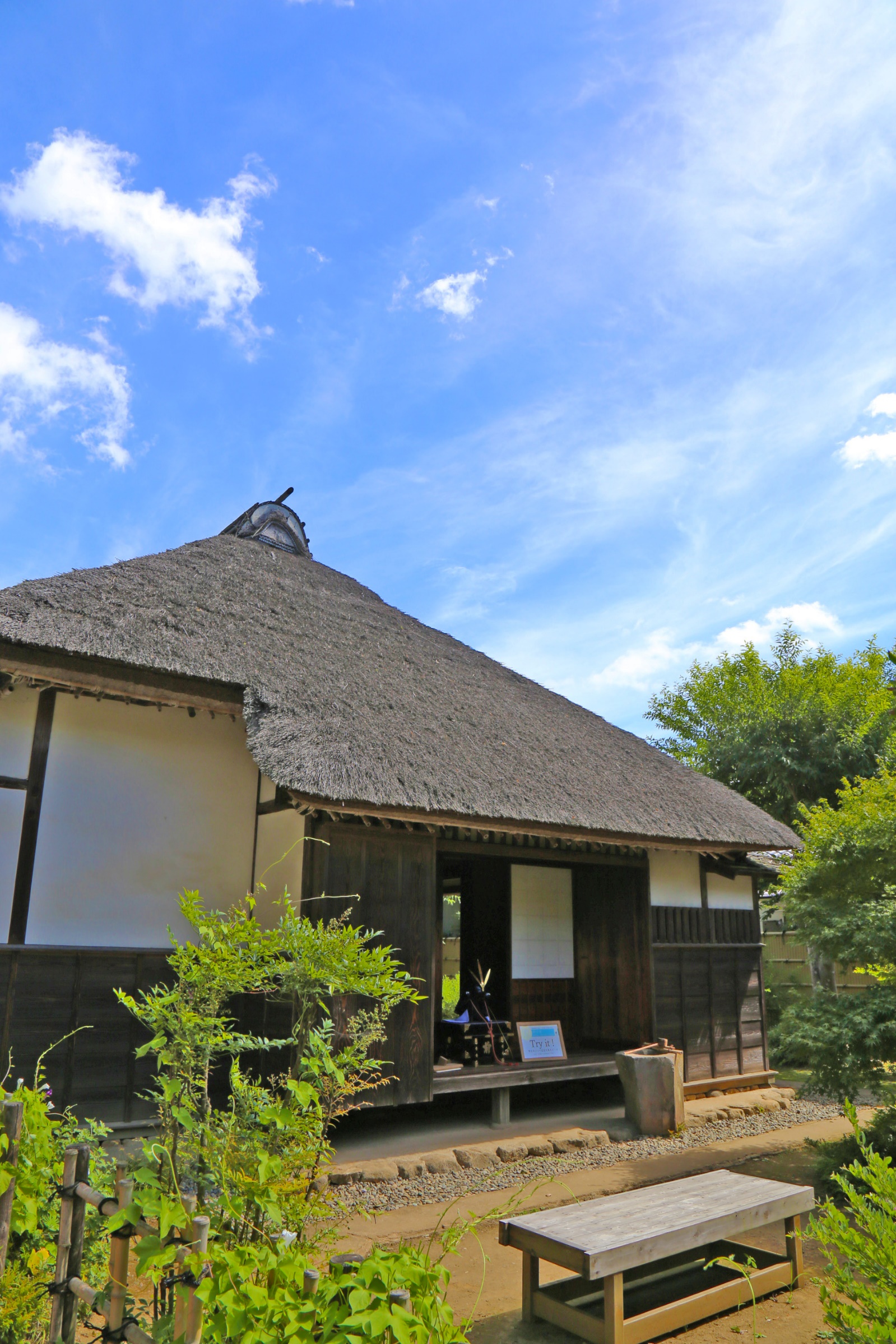 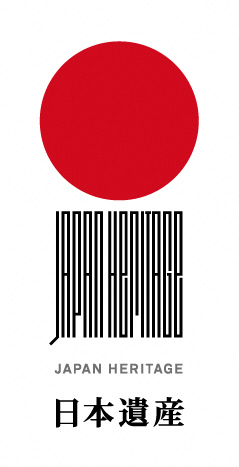 武家屋敷ってどんなところ？　　　　　　の中をうめてみよう・現在公開されている武家屋敷は、約　　　　　年前に建てられた。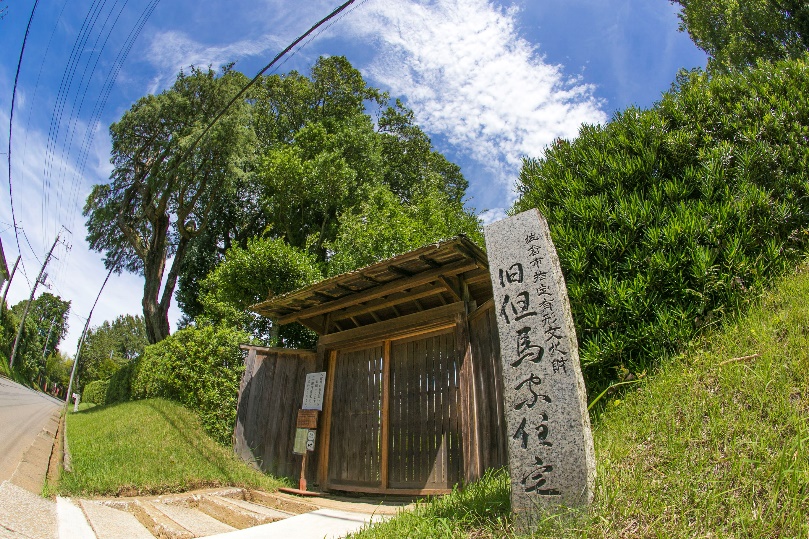 ・佐倉城は、まわりの土地より高い　　　　　のうえにつくられたため、　　　　　　　坂やくらやみ坂といった名前のついた坂が多くある。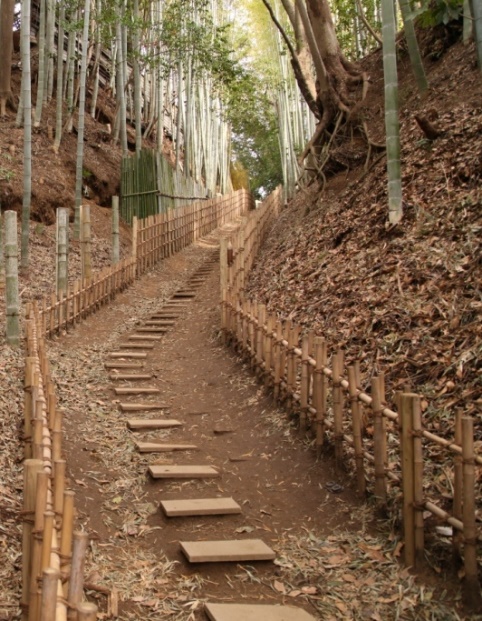 ＊ちなみに＊　日本のお城というと石垣をつかった大きな城をイメージするかと思いますが、佐倉城には石垣が使われていません。その代わりに自然の地形を活かし、土塁やお堀で守りを固めた「土づくり」の城なのです。今は、残念ながら城の建物は残っていませんが、城全体の遺構や土塁、お堀が残っています。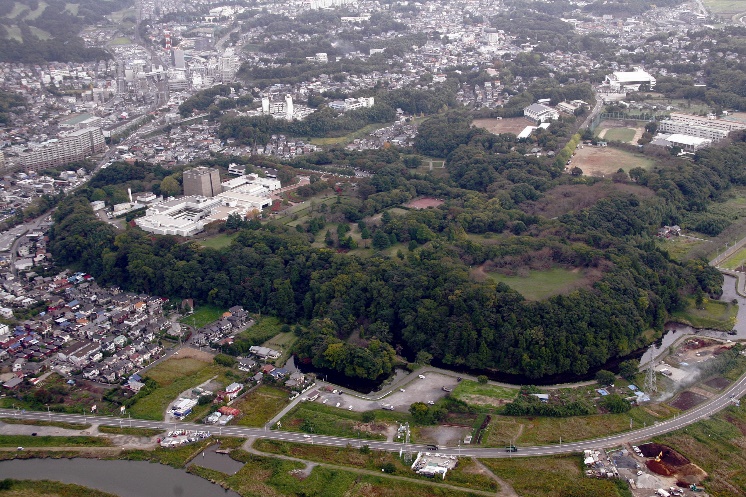 武家屋敷ってどんなところ？　　３つの武家屋敷のとくちょうを説明した文章をひとつ選んで、（　　　）に①～③の番号を入れてこたえよう。旧河原家住宅　　（　　　　）　　　旧但馬家住宅　（　　　　）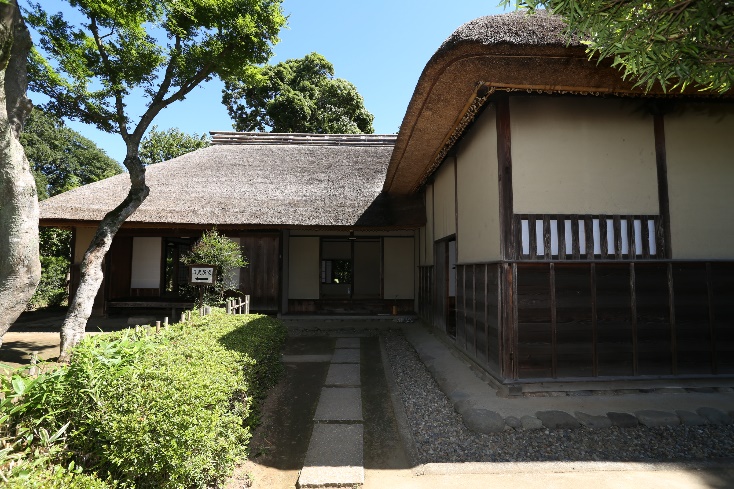 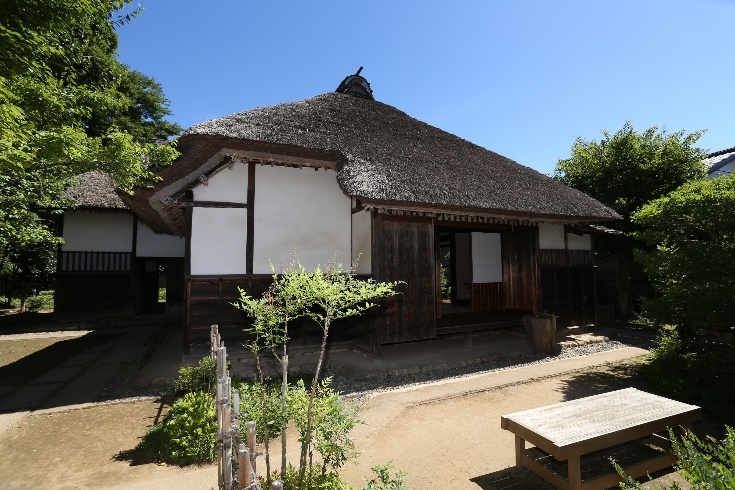 旧武居家住宅　　（　　　　）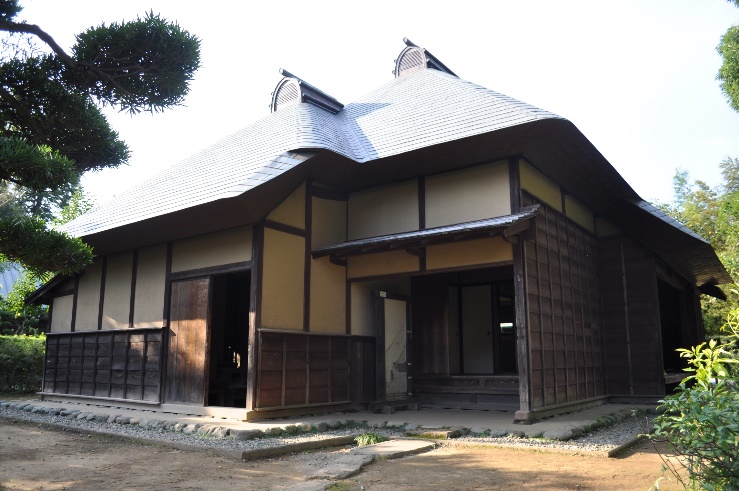 ＜説明文＞①　３つの中で、一番広い武家屋敷です。②　３つの中で、一番古い武家屋敷です。③　建物のなかで資料を展示している武家屋敷です。武家屋敷と今の家をくらべてみると…？　　武家屋敷と今の家をくらべてみたとくちょうを説明した文の中の　　　　をうめてみよう。①武家屋敷の屋根　旧河原家住宅と旧但馬家住宅の屋根は、　　　　　　　屋根といいます。②武家屋敷の玄関　玄関はいくつかあり、正面の玄関は　　　　　　玄関といいます。③武家屋敷の台所　土間には、　　　　　　がありこれでご飯を炊いていました。さいごにしてみてあなたがになった、をもったやをひとつえらんで書いてください。どこがになったのか、をもったのかそのも書いてみましょう。